יש כוח ביד חכמים לעקור דבר מן התורה- חלק בתלמוד בבלי מסכת יבמות דף צ עמוד ב ת"ש: אליו תשמעון - אפילו אומר לך עבור על אחת מכל מצות שבתורה, כגון אליהו בהר הכרמל, הכל לפי שעה שמע לו! שאני התם, דכתיב: אליו תשמעון. וליגמר מיניה! מיגדר מילתא שאני. רשב"א יבמות צ עמוד בהכל לפי השעה שמע לו. איכא למידק אדרבה איפכא קשיא דמשמע לפי השעה שמע לו אבל לתקן לדורות לא אלמא אין ב"ד מתנין לעקור דבר מן התורה, וי"ל דכל תקנות חכמים לפי צורך השעה הם משום גדר דבר וקא ס"ד דלא אמרו לפי השעה אלא להוציא נביא שאמר חזר בו הקדוש ברוך הוא ממצוה פלונית ומבטלה לעולם שאין שומעין לו.חידושי הריטב"א יבמות צ עמוד בונגמר מיניה מגדר מילתא שאני. פרש"י ז"ל שאני התם שעשו כן לעשות גדר ותקנה לכל ישראל כי בזה השיבם מע"ז, וכן לקמן שהיו פרוצים בעריות או שהיו מזלזלים בשביתת שבת, אבל בעלמא לא, ויש שפי' אלא מגדר מילתא שאני, כלומר דלעולם שפיר גמרינן מינה ותריץ הכי דהתם מיגדר מילתא לשעה אבל לעקור דבר מן התורה לדורות לא, וכן הלכתא דשב ואל תעשה ב"ד עוקרין או אפילו לא תעשה לצורך השעה או הפקר ממון לעולם, אבל לעקור ל"ת לדורות אין להם רשות.רמב"ם הלכות ממרים פרק א הלכה א- בית דין הגדול שבירושלים הם עיקר תורה שבעל פה, והם עמודי ההוראה ומהם חק ומשפט יוצא לכל ישראל, ועליהן הבטיחה תורה שנאמר על פי התורה אשר יורוך זו מצות עשה, וכל המאמין במשה רבינו ובתורתו חייב לסמוך מעשה הדת עליהן ולישען עליהן. הלכה ב- כל מי שאינו עושה כהוראתן עובר בלא תעשה שנאמר לא תסור מכל הדבר אשר יגידו לך ימין ושמאל, ואין לוקין על לאו זה מפני שניתן לאזהרת מיתת בית דין, שכל חכם שמורה על דבריהם מיתתו בחנק שנאמר והאיש אשר יעשה בזדון וגו', אחד דברים שלמדו אותן מפי השמועה והם תורה שבעל פה, ואחד דברים שלמדום מפי דעתם באחת מן המדות שהתורה נדרשת בהן ונראה בעיניהם שדבר זה כך הוא, ואחד דברים שעשאום סייג לתורה ולפי מה שהשעה צריכה והן הגזרות והתקנות והמנהגות, כל אחד ואחד מאלו השלשה דברים מצות עשה לשמוע להן, והעובר על כל אחד מהן עובר בלא תעשה, הרי הוא אומר על פי התורה אשר יורוך אלו התקנות והגזירות והמנהגות שיורו בהם לרבים כדי לחזק הדת ולתקן העולם, ועל המשפט אשר יאמרו אלו דברים שילמדו אותן מן הדין באחת מן המדות שהתורה נדרשת בהן, מכל הדבר אשר יגידו לך זו הקבלה שקבלו איש מפי איש. רמב"ם הלכות ממרים פרק ב  הלכה דויש לבית דין לעקור אף דברים אלו לפי שעה אף על פי שהוא קטן מן הראשונים שלא יהו גזרות אלו חמורין מדברי תורה עצמה שאפילו דברי תורה יש לכל בית דין לעקרו הוראת שעה, כיצד בית דין שראו לחזק הדת ולעשות סייג כדי שלא יעברו העם על דברי תורה, מכין ועונשין שלא כדין אבל אין קובעין הדבר לדורות ואומרים שהלכה כך הוא, וכן אם ראו לפי שעה לבטל מצות עשה או לעבור על מצות לא תעשה כדי להחזיר רבים לדת או להציל רבים מישראל מלהכשל בדברים אחרים עושין לפי מה שצריכה השעה, כשם שהרופא חותך ידו או רגלו של זה כדי שיחיה כולו כך בית דין מורים בזמן מן הזמנים לעבור על קצת מצות לפי שעה כדי שיתקיימו [כולם] כדרך שאמרו חכמים הראשונים חלל עליו שבת אחת כדי שישמור שבתות הרבה. הלכה הבית דין שנראה להן לגזור גזירה או לתקן תקנה או להנהיג מנהג צריכין להתיישב בדבר ולידע תחלה אם רוב הצבור יכולין לעמוד בהן או אם אין יכולין לעמוד ולעולם אין גוזרין גזירה על הצבור אלא אם כן רוב הצבור יכולין לעמוד בה. רמב"ם הלכות ממרים פרק ב הלכה טהואיל ויש לבית דין לגזור ולאסור דבר המותר ויעמוד איסורו לדורות וכן יש להן להתיר איסורי תורה לפי שעה מהו זה שהזהירה תורה לא תוסיף עליו ולא תגרע ממנו, שלא להוסיף על דברי תורה ולא לגרוע מהן ולקבוע הדבר לעולם בדבר שהוא מן התורה בין בתורה שבכתב בין בתורה שבעל פה, כיצד הרי כתוב בתורה לא תבשל גדי בחלב אמו מפי השמועה למדו שזה הכתוב אסר לבשל ולאכול בשר בחלב, בין בשר בהמה בין בשר חיה אבל בשר העוף מותר בחלב מן התורה, אם יבוא בית דין ויתיר בשר חיה בחלב הרי זה גורע, ואם יאסור בשר העוף ויאמר שהוא בכלל הגדי והוא אסור מן התורה הרי זה מוסיף, אבל אם אמר בשר העוף מותר מן התורה ואנו נאסור אותו ונודיע לעם שהוא גזרה שלא יבא מן הדבר חובה ויאמרו העוף מותר מפני שלא נתפרש כך החיה מותרת שהרי לא נתפרשה, ויבא אחר לומר אף בשר בהמה מותרת חוץ מן העז, ויבא אחר לומר אף בשר העז מותר בחלב פרה או הכבשה שלא נאמר אלא אמו שהיא מינו, ויבא אחר לומר אף בחלב העז שאינה אמו מותר שלא נאמר אלא אמו, לפיכך נאסור כל בשר בחלב אפילו בשר עוף, אין זה מוסיף אלא עושה סייג לתורה וכן כל כיוצא בזה. +/השגת הראב"ד/ הואיל ויש לב"ד לגזור ולאסור וכו'. א"א כל אלה ישא רוח, שכל דבר שגזרו עליו ואסרוהו לסייג ולמשמרת של תורה אין בו משום לא תוסיף אפילו קבעוהו לדורות ועשאוהו כשל תורה וסמכוהו למקרא כדאשכחן בכמה דוכתי מדרבנן וקרא אסמכתא בעלמא ואם גרע לפי צורך שעה כגון אליהו בהר הכרמל אף זה דבר תורה הוא עת לעשות לה' הפרו תורתך, ולא תמצא איסור מוסיף אלא במצות עשה כגון לולב ותפילין וציצית וכיוצא בהן בין לשעה בין לדורות בין שקבעה בדבר תורה בין שלא קבעה.+ רמב"ם הלכות סנהדרין פרק כד הלכה ד יש לבית דין להלקות מי שאינו מחוייב מלקות ולהרוג מי שאינו מחוייב מיתה ולא לעבור על דברי תורה אלא לעשות סייג לתורה, וכיון שרואים בית דין שפרצו העם בדבר יש להן לגדור ולחזק הדבר כפי מה שיראה להם הכל הוראת שעה לא שיקבע הלכה לדורות, מעשה והלקו אדם שבעל אשתו תחת אילן, ומעשה באחד שרכב על סוס בשבת בימי יוונים והביאוהו לבית דין וסקלוהו, ומעשה ותלה שמעון בן שטח שמונים נשים ביום אחד באשקלון ולא היו שם כל דרכי הדרישה וחקירה וההתראה ולא בעדות ברורה אלא הוראת שעה כפי מה שראה. תמים דעים להראב"ד סימן רג "אבל אין תמה … חשיבא עקירה"{בדין מוסר}- אבל אין תמה דטעמא רבה איכא שפעמים שהוא פקוח לנפש כמה נפשות כגון אותו שידוע שאינו חס על חיי חבירו וחשוד ללסטם ולהרוג כשהוא יכול ואפי' כשאינו ידוע בו בבירור כיון שרוב העושים כמעשיו הם חשודים בכך מותר ואפי' שלא בשעת רדיפתו ואפשר שיש שום פסו' ע"ז ואפי' אין שם שום פ' יש כח ביד חכמים לעקור דבר מן התורה ואפי' בקום עשה דברי הכל כשיש טעם קצת למתיר שאז אינו דומה עקירה. ומה שיש מי שאומר בהאשה רבה שב ואל תעשה שאני אבל בקום ועשה אין להם כח לעקור היינו בדבר שאין טעם שיהיה דומה היטב שראוי לעקור על ידו. כך אני מפרש ובא שבדבר הדומה יפה יש לעקור לכולי עלמא ויש ראיות רבות וטעמא הוי משום דבכי האי גוונא לא חשיבא עקירה…. אלא כל שלהכעיס עושה רשע כזה רשע גמור הוא וכמעט שהוא מין אפי' למאן דאמר דלהכעיס בעברות אחרות הוי מומר וכמו שמותר להרוג את זה המין כך מותר להרוג את זה שמוסר ממון חברו וגוזל נשמתו בעין להכעיס שהרי אינו מרויח כלום. ואפי' כשמרויח קצת חמור ביותר אבל אינו יודע אם נאמר בו מורידין ומה שמקשה היאך יהא מותר לאבדו ביד הא לא קתני אלא מורידין דהוא גרמא… חזון איש- אבן העזר סימן כב:ג 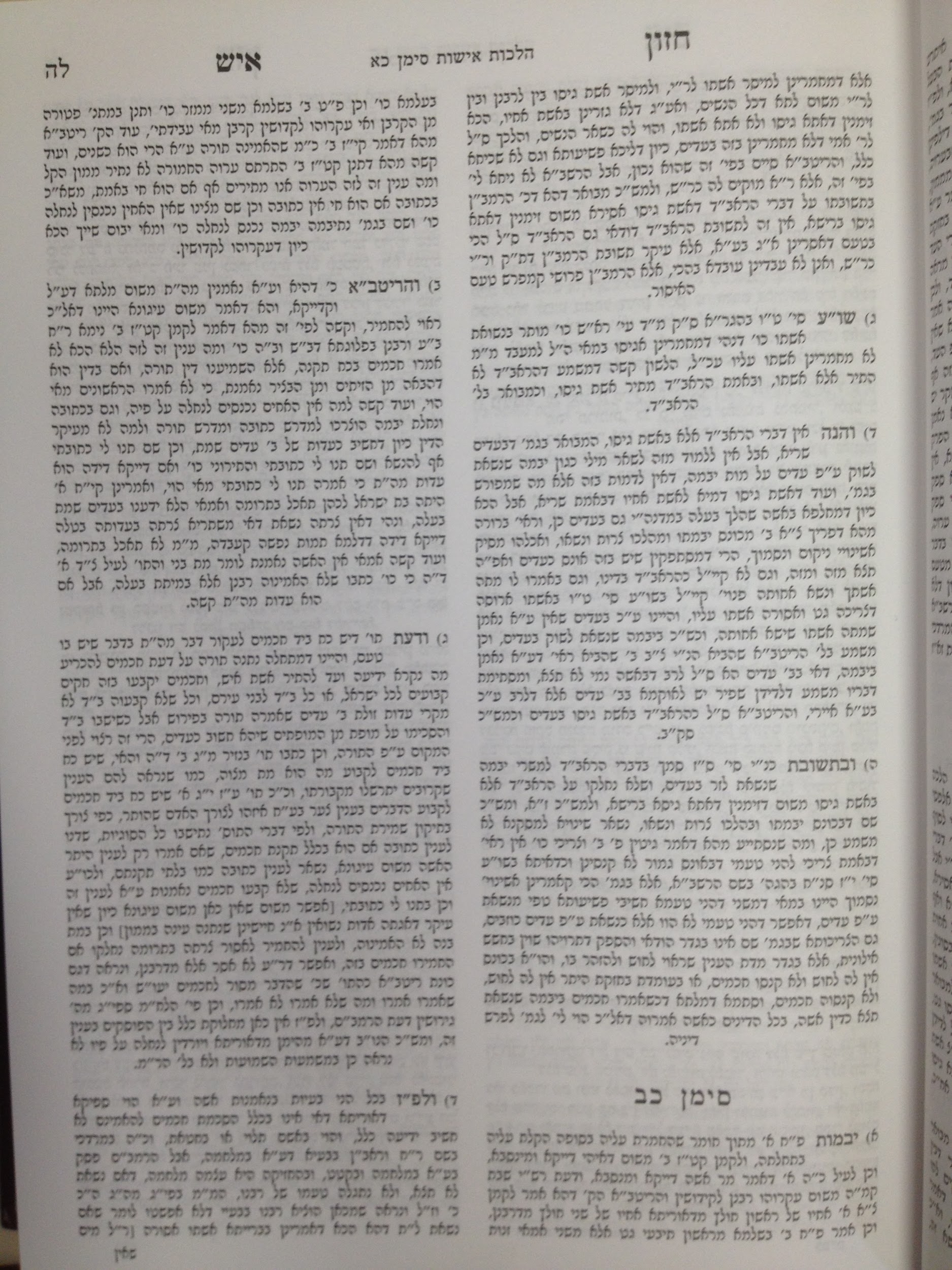 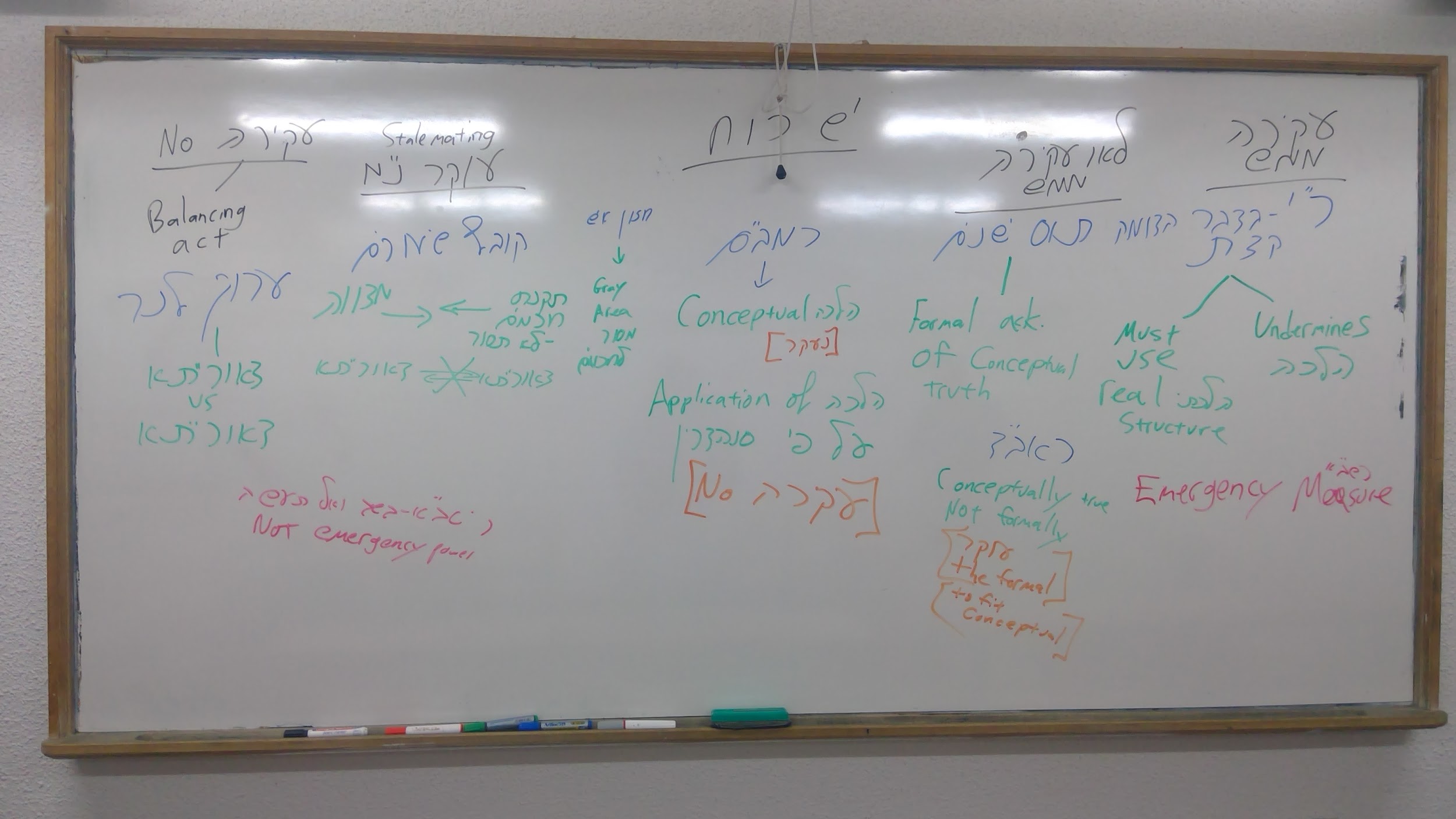 